Curriculum vitaeMark WaaijenbergPersonaliaNaam	: Drs. M.C. Waaijenberg (Mark) Geboortedatum	: 19-07-1963Adres	: Zutphensestraatweg 35, 6953 CH Dieren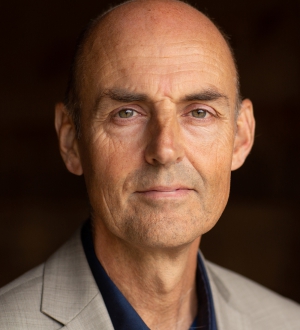 Telefoon	: 06 – 2289 7814E-mail	: m.waaijenberg@nieuwbeeld.nlOpleidingenBedrijfskunde, Interuniversitaire Interfaculteit Bedrijfskunde, Delft/RSM Erasmus Universiteit Rotterdam (doctoraal, 1984 - 1988)Psychologie, Rijksuniversiteit Leiden (kandidaats, 1981 - 1984)WerkervaringPartner NieuwBeeld								2014 - hedenDirecteur B&A Consulting Deventer						2008 – 2014Senior adviseur B&A Consulting						2004 – 2007Managing Consultant Cap Gemini Ernst & Young				2002 – 2004Managing Consultant Ernst & Young 						1996 – 2002Adviseur Adviseurs Associatie Maarssen					1992 – 1996Adviseur Arens Advies								1989 – 1992Informatie over opdrachten en projectenProjectleiding, -management en procesvoering (1998 – 2020)Projectleider Oostvaardersplassen voor de provincie Flevoland: totstandkoming nieuw provinciaal beleid en uitvoering beleidskader OostvaardersplassenProjectleider voor de provincie Flevoland voor de ontvlechting van gemeenschappelijke regeling NLE en realisatie van BatavialandProject- en procesleiding voor het landelijk project van VWS gericht op het voorkomen van financiële uitbuiting van ouderenProjectleider voor de provincie Flevoland voor de viering van 100 jaar Zuiderzeewet in 2018 met ruim 150 evenementen, congressen en programma’sProjectleider provinciale projecten op het gebied van natuur, erfgoed, landschapskunst, waaronder de Deltagoot// en Riff PD #18245(Hoofd)programmamanager regionaal politiekorpsAdvisering en onderzoek (2004 – 2016)Begeleiden en projectleiding voor gemeenten, welzijnsinstellingen en vrijwilligersorganisaties bij de decentralisaties (beleidsuitgangspunten, strategie, procesplan, contractering)Bestuurskrachtmetingen ruim 30 Gelderse, Utrechtse en Friese gemeentenBestuurskrachtmeting Randstadprovincies (Utrecht, Flevoland), Waterschappen Vallei & Eem, Veluwe, Hollandse DeltaOndersteuning van commissies, waaronder de commissies De Grave en HermansOnderzoek naar samenwerking in de jeugdketenBegeleiden van OESO-visitatie op onderwijsgebiedStrategieontwikkeling (2004 – 2019)Opstellen toekomstvisies en -strategieën voor (semi)overheden (gemeenten, politie, onderwijs) en branche- en beroepsverenigingen (bouw, gezondheidszorg)Opstellen regionale innovatieagendaOpstellen meerjarenontwikkelingsprogramma’s voor diverse grote gemeentenGespreksleiding en dagvoorzitterschap (2000 – 2020)Voorbereiden en voorzitten gemeentelijke en provinciale conferenties en strategiesessies met raad/staten, college en MTDagvoorzitter van conferenties over uiteenlopende onderwerpenOrganisatie en voorzitterschap van bestuurlijke boardroomsessies bij stagnatie in grootschalige ruimtelijk-fysieke projecten (Waterfront Harderwijk, Traverse Dieren)Voorbereiding en voorzitterschap van mediationtrajecten voor gemeentenVoorbereiding van en gespreksleiding in burgerparticipatietrajectenOrganisatieontwikkeling/advies (1989 – 2018)Adviseren strategie en bestuurlijke rolinvulling (gemeenten, brancheorganisaties)Adviseren over de inrichting van een intergemeentelijk samenwerkingsverband van vier grote gemeenten op het gebied van buitenlandse investeringenTeamcoaching en -training voor colleges en MT’s van middelgrote gemeentenInrichten van sturings- en verantwoordingsprocessen (diverse organisaties)Organisatiedoorlichtingen (semi-overheidsorganisaties, brancheorganisaties)Adviseren over verzelfstandiging (departementale) uitvoeringsorganisatieBijzondere deskundigheid/vaardighedenProjectleiding/projectmanagement/kwartiermakerschapStrategieadvies, samenwerkingsvraagstukkenGespreksleiding/dagvoorzitterschapOpdrachtgeversGemeenten (o.a.):	Almere, Amstelveen, Amsterdam, Apeldoorn, Enschede, Harlingen, Hengelo, Leiden, Lelystad, Oss, Utrecht, ZwolleProvincies (o.a.):	Utrecht, Flevoland, Gelderland, Groningen, Noord-/Zuid-HollandMinisteries:	LNV, VWS, EZWaterschappen:	Hollandse Delta, Veluwe, Vallei & Eem, Stichtse RijnlandenBrancheorg. (o.a.):	Aedes, Koninklijke Metaalunie, NVvP, FOSAG, NOA, ANBOSOverige, w.o.:	MEE, Rijkswaterstaat, Regionaal College Twente, Innovatieplatform Twente, Saxion HogeschoolPersoonlijkMark heeft een vrouw en twee zoons. Zijn hobby’s zijn onder andere muziek (hij speelt in een band en treedt regelmatig op) en triatlon (hij doet regelmatig mee aan internationale wedstrijden en was in 2017 waarnemend bondscoach tijdens het EK crosstriatlon en -duatlon in Roemenië).